Publicado en Madrid el 26/01/2022 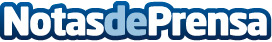 Aon lanza una plataforma digital de seguros para pymes en España Impulsada por la empresa del grupo CoverWalletDatos de contacto:Dirección de Comunicación - Aon+34 91 340 50 00Nota de prensa publicada en: https://www.notasdeprensa.es/aon-lanza-una-plataforma-digital-de-seguros Categorias: Nacional Finanzas Emprendedores E-Commerce Seguros http://www.notasdeprensa.es